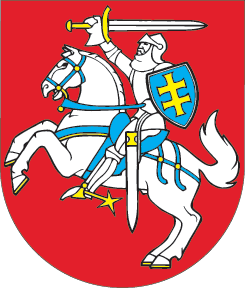 LIETUVOS RESPUBLIKOSLABDAROS IR PARAMOS ĮSTATYMO NR. I-172 10 IR 13 STRAIPSNIŲ PAKEITIMOĮSTATYMAS2017 m. birželio 22 d. Nr. XIII-486Vilnius1 straipsnis. 10 straipsnio pakeitimasPakeisti 10 straipsnio 2 dalį ir ją išdėstyti taip:„2. Pagal šį įstatymą kaip parama gauti šio įstatymo 4 straipsnio 1 ir 2 dalyse nurodyti labdaros ir paramos dalykai negali būti naudojami politinėms partijoms, valstybės politikams, politinei reklamai ar politinėms kampanijoms finansuoti ir politinių kampanijų dalyvių politinių kampanijų laikotarpiu atsiradusiems ar su politinėmis kampanijomis susijusiems skolos įsipareigojimams padengti.“2 straipsnis. 13 straipsnio pakeitimas1. Pakeisti 13 straipsnio 5 dalies 6 punktą ir jį išdėstyti taip:„6) asmuo per 3 metus nuo šio įstatymo nustatyta tvarka gautos paramos gavimo paramos nepanaudoja arba ją netinkamai panaudoja, pažeisdamas šio įstatymo nuostatas dėl paramos paskirties ar kitų įstatymų nuostatas, reglamentuojančias paramos gavėjų veiklos, susijusios su gautos paramos naudojimu, ribojimus.“2. Pakeisti 13 straipsnio 6 dalį ir ją išdėstyti taip:„6. Juridinių asmenų registro tvarkytojas savo iniciatyva panaikina Juridinių asmenų registre įregistruoto paramos gavėjo statusą: 1) kai paramos gavėjas per Lietuvos Respublikos civilinio kodekso 2.66 straipsnio 4 dalyje nurodytą terminą, jei įstatymuose nenumatytas kitas terminas, Juridinių asmenų registro tvarkytojui nepateikė metinių finansinių ataskaitų rinkinio ir metinio pranešimo ar veiklos ataskaitos per 2 mėnesius po to, kai buvo įspėtas apie šį pažeidimą;2) kai šį statusą turinčiam juridiniam asmeniui įregistruojamas Juridinių asmenų registro tvarkytojo inicijuotas likvidavimas arba įregistruojamas jo kaip likviduojamo, bankrutuojančio ar bankrutavusio juridinio asmens statusas, taip pat kai pasibaigia juridinio asmens pertvarkymo procedūros.“ 3 straipsnis. Įstatymo įsigaliojimas ir įgyvendinimas1. Šis įstatymas, išskyrus šio straipsnio 2 dalį, įsigalioja 2018 m. sausio 1 d.2. Lietuvos Respublikos Vyriausybė ar jos įgaliota institucija iki 2017 m. gruodžio 31 d. priima šio įstatymo įgyvendinamuosius teisės aktus.Skelbiu šį Lietuvos Respublikos Seimo priimtą įstatymą.Respublikos Prezidentė	Dalia Grybauskaitė